PREDSEDA NÁRODNEJ RADY SLOVENSKEJ REPUBLIKYČíslo: CRD-804/2016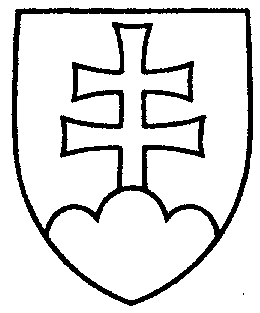 77ROZHODNUTIEPREDSEDU NÁRODNEJ RADY SLOVENSKEJ REPUBLIKYz 2. mája 2016o pridelení návrhu zákona, podaného skupinou poslancov Národnej rady Slovenskej republiky na prerokovanie výboru Národnej rady Slovenskej republiky	N a v r h u j e m	Národnej rade Slovenskej republiky	A.  p r i d e l i ť	návrh skupiny poslancov Národnej rady Slovenskej republiky na vydanie  zákona,  ktorým   sa mení a dopĺňa zákon č. 586/2003 Z. z. o advokácii a o zmene a doplnení zákona č. 455/1991 Zb. o živnostenskom podnikaní (živnostenský zákon) v znení neskorších predpisov v znení neskorších predpisov (tlač 78), doručený 29. apríla 2016	na prerokovanie	Ústavnoprávnemu výboru Národnej rady Slovenskej republiky	B.  u r č i ť	a) k návrhu zákona ako gestorský Ústavnoprávny výbor Národnej rady Slovenskej republiky,	b) lehotu na prerokovanie návrhu zákona v druhom čítaní v gestorskom výbore do 32 dní od prerokovania návrhu zákona v Národnej rade Slovenskej republiky v prvom čítaní.v z. Béla   B u g á r    v. r.